Vocabulary:Statistics –   Individuals –Variables –Categorical Data –  Quantitative Data – Example 1:  The following represents a data set from the Cyber Stat Corporation: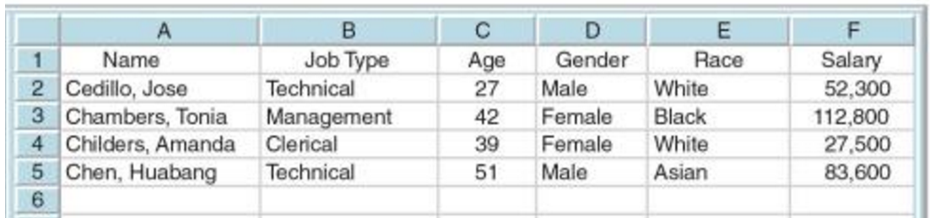 What are the individuals:  				b.  What are the variables:  Which data is categorical:				d.  Which data is quantitative:  Classify each of the following as categorical or quantitative:The number of goals scored each week by a soccer teamThe number of children in an Australian familyThe types of pets owned by students in the classThe number of bread rolls bought each weekThe types of cars students at Hillgrove drive to schoolUse good judgement when deciding what variables to consider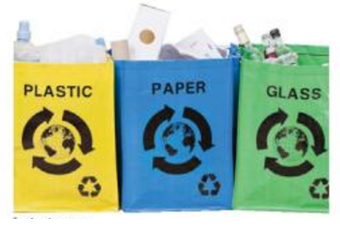 Do wealthier people recycle more than others?  Researchers weighed the items put out for recycling in two neighborhoods in CaliforniaWho are the individuals?What is the variable?The wealthier households contributed more pounds per week on average than the other households of lower income. Are the wealthier more serious about recycling?  